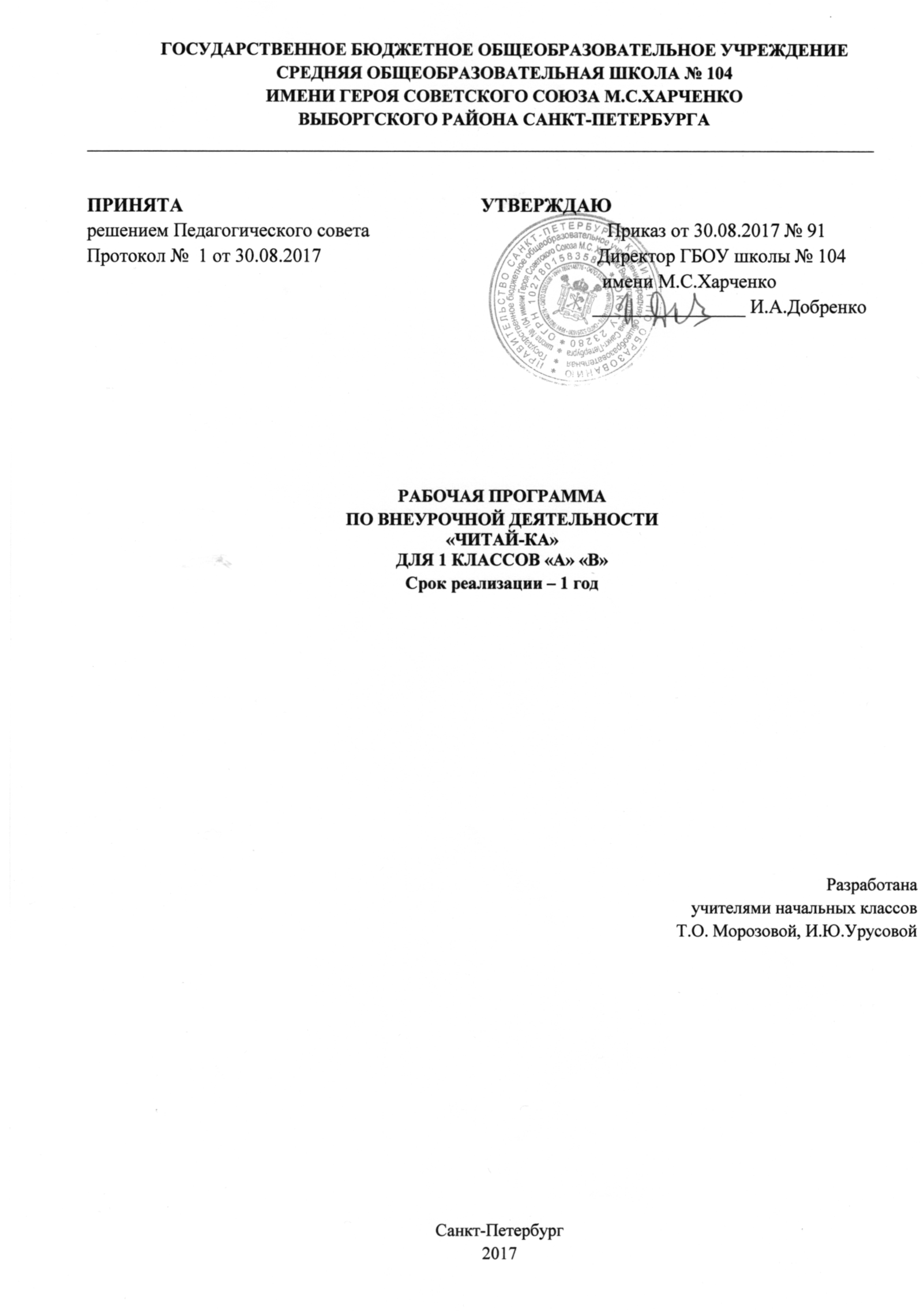 Программа воспитания культуры чтения у младших школьников «Читай-ка»Детские книги пишутсядля воспитания,а воспитание – великое дело,им решается участь человека.В. Г. Белинский.Пояснительная записка.Нормативно-правовой базой данной программы являются:Федеральный Закон от 29.12.2012 № 273-Ф3 «Об образовании в РоссийскойФедерации»Приказ Министерства образования и науки РФ от 06.10.2009 №373 «Об утверждении федерального государственного образовательного стандарта начального общего  образования»;Приказ Министерства образования и науки Российской Федерации от 29.12.2014 № 1643 «О внесении изменений в приказ Министерства образования и науки Российской Федерации от 6 октября 2009 г. № 373 «Об утверждении и введении в действие федерального государственного образовательного стандарта начальногообщего образования» (начало действия документа ­ 21.02.2015г.).Основные образовательные программы начального общего образования образовательного учреждения (ГБОУ Школа №104 им. М.С. Харченко, г. Санкт-Петербург);Положение об организации внеурочной деятельности в ГБОУ школе № 104 имени М.С.Харченко Выборгского района Санкт-Петербурга;Письмо МинОбрНауки РФ № 03-296 от 12 мая 2011года «Об организации внеурочной деятельности при введении ФГОС общего образования»;Распоряжение Комитета по образованию от 14.03.2017 № 838-р «О формировании календарного учебного графика государственных образовательных учреждений Санкт-Петербурга, реализующих основные общеобразовательные программы, в 2017/2018 учебном году»Распоряжение Комитета по образованию от 20.03.2017 № 931-р «О формировании учебных планов государственных образовательных учреждений Санкт-Петербурга, реализующих основные общеобразовательные программы, на 2017/2018 учебный год».Инструктивно-методическое письмо «Об организации внеурочной деятельности приреализации ФГОС начального общего и основного общего образования, в образовательных учреждениях Санкт-Петербурга» от 21.05.2015 № 03-20-2057/15-00Постановление Главного государственного санитарного врача РФ от 29.12.2010 N 189 (ред. от 24.11.2015) "Об утверждении СанПиН 2.4.2.2821-10 "Санитарно-эпидемиологические требования к условиям и организации обучения в общеобразовательных учреждениях" (вместе с "СанПиН 2.4.2.2821-10. Санитарно-эпидемиологические требования к условиям и организации обучения в общеобразовательных организациях. Санитарно-эпидемиологические правила и нормативы") (Зарегистрировано в Минюсте России 03.03.2011 N 19993)Концепции духовно-нравственного развития и воспитания личности гражданина России, планируемых результатов начального общего образования.Концепция национальной программы поддержки и развития чтения -  М., 26 июня 2006 г.;Программа адресована учащимся 1 «А» 1 «В» классов  начинающих обучение по курсу внеурочной деятельности «Читай-ка»Программа рассчитана на 1 год обучения,  33 часа в год (1 раз в неделю) в соответствии с Образовательной программой школы и Положением об организации внеурочной деятельности в начальной школе ГБОУ № 104. В программу внесены изменения в соответствии с требованиями ФГОС.Рабочая программа ориентирована на использование учебно-методического комплекта:Посашкова Е.В. Уроки внеклассного чтения в 1 классе.Метод. пособие. Екатеринбург, 2008.Предметная неделя литературы в школе / Авт.-сост. Н.Д. Ильина. Ростов-на-Дону, 2005.Светловская Н. Н., Пиче-оол Т. С. Обучение детей чтению: Практическая методика. М., 2001.Сухин И.Г. Литературные викторины в начальной школе: Практическое пособие. М., 2005.Тишурина О. Н. Писатели в начальной школе. Вып., 2005.Цель программы  построение системы уроков внеклассного чтения, в рамках которых учитель может организовать воспитание культуры чтения у детей.Тематическое планирование «Читай-ка».Школьники 1 класса только начинают овладевать техникой чтения; в классе они читают учебник, но процесс чтения им труден, и они охотнее слушают чтение вслух, чем читают сами. В книге их привлекают иллюстрации, они с увлечением их рассматривают, не всегда понимая их связь с текстом. Поэтому мы рекомендуем в 1 классе большой процент семейного чтения и слушания, а также чтения и слушания учителя, СD дисков, просмотра мультфильмов с последующим обсуждением произведений.Содержание программы.      В первом классе представлены следующие разделы:«Страна Вообразилия», «Сказки о животных», «Природа и мы», «Стихи для детей», «Стихи петербургских поэтов для детей»       В данных разделах изучаются следующие произведения: Малые фольклорные жанр.«Страна Вообразилия»:, Ю. Дружков «Приключение Карандаша и Самоделкина», Л. Гераскина « В стране невыученных уроков»,Русские народные сказки.,Г. Остер « 38 попугаев», КазисСая «Эй, прячтесь!»,Эно Раут «Сипсик»,Эно Раут « Муфта, Полботинок и Моховая Борода».«Сказки о животных»:Рассказы и сказки В. Бианки «Лесные домишки», «Синичкин календарь»,Н. Сладков Рассказы и сказки,Русские народные сказки о животных,Доктор Сьюз «Сказки про слонаХортона»,Ян Грабовский «Муха с капризами».«Природа и мы»:Ю.Дмитриев « Кто в лесу живет, что в лесу растет»,Н. Некрасов «Дед Мазай и зайцы»,В.Дуров « Мои звери», В. Чаплина «Питомцы зоопарка», «Мои воспитанники» ,Саша Черный «Дневник фоксика Микки»,З.Журавлева «Сними панцирь»,О. Перова « Ребята и зверята».«Стихи для детей»:Саша Черный «Живая азбука»,Английские народные песни. «Дом который построил Джек»,. Маршак «Апрель»,Г. Цыферов « Что у нас во дворе».«Стихи петербургских поэтов для детей»:Детские стихи Николая Агнивцева, Григорьев Олег - Хулиганские стихи, Мануйлова Марина Стихи для детей.   Для реализации данной программы  в школе доступны следующие виды деятельности:1) игровая деятельность;2) познавательная деятельность;3) проблемно-ценностное общение;4) досугово-развлекательная деятельность (досуговое общение);5) художественное творчество;6) социальное   творчество   (социально   преобразующая добровольческая деятельность);Предполагаемые результаты осуществления программыРеализации программы обеспечивает достижение учащимися начальной школы следующих личностных, метапредметных и предметных результатов.1 классЛичностные результаты– оценивать поступки людей, жизненные ситуации с точки зрения общепринятых норм и ценностей; оценивать конкретные поступки как хорошие или плохие;– эмоционально «проживать» текст, выражать свои эмоции;– понимать эмоции других людей, сочувствовать, сопереживать;– высказывать своё отношение к героям прослушанных произведений, к их поступкам.Средство достижения этих результатов – тексты литературных произведений, обеспечивающие 4-ю линию развития – эмоционально-оценочное отношение к прочитанному.Метапредметными результатамиявляется формирование универсальных учебных действий (УУД).Регулятивные УУД:– определять и формировать цель деятельности с помощью учителя;– проговаривать последовательность действий при выполнении задания;– учиться высказывать своё предположение (версию) на основе работы с иллюстрацией;– учиться работать по предложенному учителем плануСредством формирования регулятивных УУД служит технология продуктивного чтения.Познавательные УУД:– ориентироваться в книге (на развороте, в оглавлении);– находить ответы на вопросы в тексте, иллюстрациях;– делать выводы в результате совместной работы класса и учителя;– преобразовывать информацию из одной формы в другую: подробно пересказывать небольшие тексты.Средством формирования познавательных УУД служат тексты, обеспечивающие 1-ю линию развития – формирование функциональной грамотности (первичных навыков работы с информацией).Коммуникативные УУД:– оформлять свои мысли в устной и письменной форме (на уровне предложения или небольшого текста);– слушать и понимать речь других;– выразительно читать и пересказывать маленькие  тексты;– договариваться с одноклассниками совместно с учителем о правилах поведения и общения и следовать им;– учиться работать в паре, группе; выполнять различные роли (лидера исполнителя).Средством формирования коммуникативных УУД служит технология продуктивного чтения и организация работы в парах и малых группах.Предметными результатами является сформированность следующих умений:– воспринимать на слух художественный текст (рассказ, стихотворение) в исполнении учителя, актёров;– осмысленно, правильно читать по слогам небольшие тексты;– отвечать на вопросы учителя по содержанию прочитанного;– подробно пересказывать небольшие тексты;– составлять устный рассказ по картинке;– заучивать наизусть небольшие стихотворения;– соотносить автора, название и героев прочитанных произведений;– различать рассказ и стихотворение.Контроль осуществляется в конце учебного года выполнением диагностической работы. В течении года предлагается ведение читательского «Портфолио» в виде иллюстраций к прослушанным и прочитанным произведениям. Что позволит отследить динамику развития учащихся.Материально - техническое оснащениеЭлектронно-программное обеспечение:      1. Записи музыкальных произведений;      2. Видеофильмы и музыкальные слайд-шоу для релаксации;      3. Презентации и видеофильмы по содержанию программы.         Технические средства обучения:      1. Компьютер;      2. Телевизор;      3. МФУ;      4. Демонстрационная доска для работы маркерами;      5. Магнитная доска;Литература:Посашкова Е.В. Уроки внеклассного чтения в 1 классе.Метод. пособие. Екатеринбург, 2008.Предметная неделя литературы в школе / Авт.-сост. Н.Д. Ильина. Ростов-на-Дону, 2005.Светловская Н. Н., Пиче-оол Т. С. Обучение детей чтению: Практическая методика. М., 2001.Сухин И.Г. Литературные викторины в начальной школе: Практическое пособие. М., 2005.Тишурина О. Н. Писатели в начальной школе. Вып., 2005.№Содержание программного материалаКоличество часов1Самые интересные книги прочитанные летом.12Малые фольклорные жанры13«Страна Вообразилия»74«Сказки о животных»:65««Природа и мы»:86«Стихи для детей»:67«Стихи петербургских поэтов для детей»:4                                                                       Всего:33 часа